Voir les vidéos en ouvrant les lienshttps://www.dailymotion.com/video/x175ipy https://youtu.be/2mcgw4WETjo           https://youtu.be/s3Zopei3Cy4 https://youtu.be/2NQ5Fucfr0s avant de faire les exercices. Complète le tableau.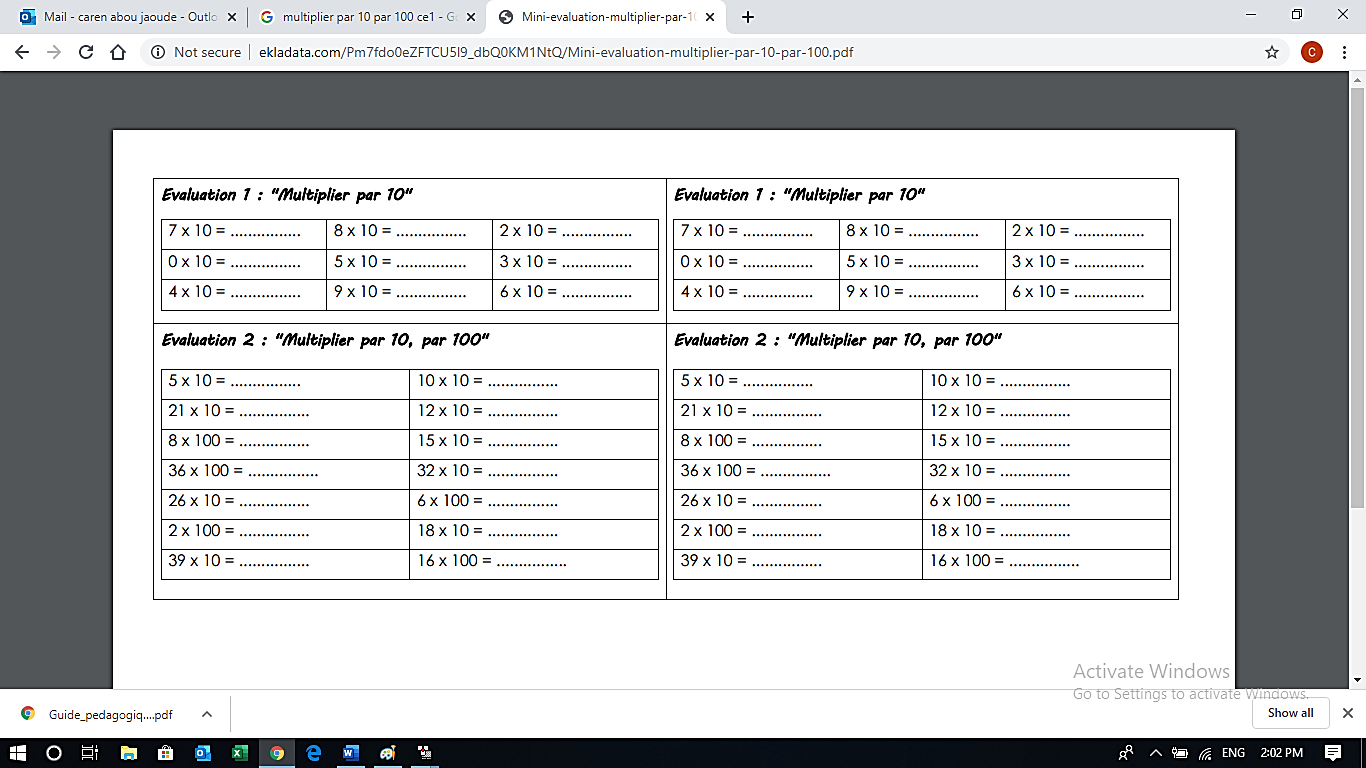 Colorie la bonne unité.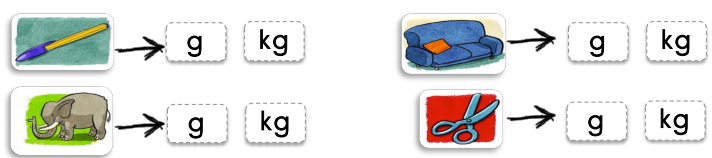 Calcule et écris la masse du plateau.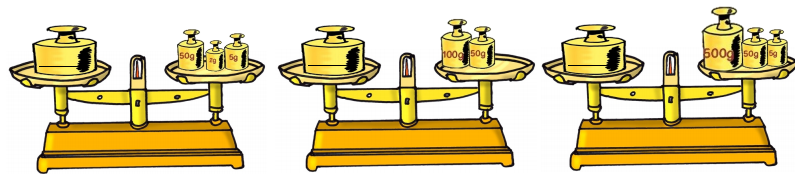 Pour chaque opération, retrouve et écris le signe +, - ou x. Vérifie avec ta calculette.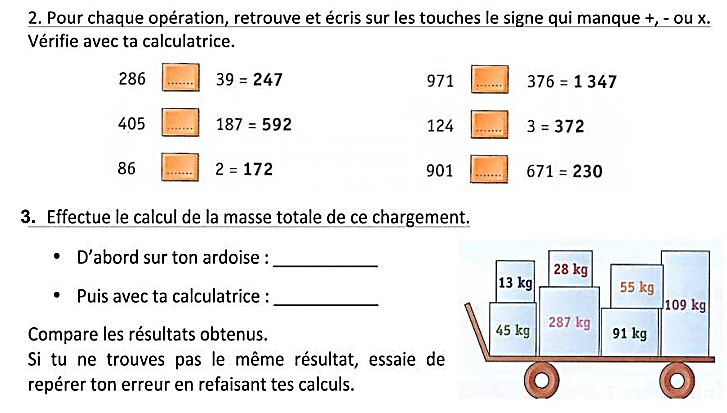 Effectue le calcul de la masse totale de ce chargement.D’abord sur ton ardoise : …………..Puis avec ta calculette : ……………Travail sur le fichier :      Faire les fiches 83 – 88 – 90.Des jeux en ligne pour s’entraîner :https://www.tablesdemultiplication.fr/table-de-3.html https://www.tablesdemultiplication.fr/ce1/https://www.logicieleducatif.fr/math/problemes/utiliser-calculatrice.php Collège des Dominicaines de notre Dame de la Délivrande – Araya-Classe : CE1                                                                   Juin 2020 – 2ème semaineNom : ________________________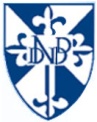 